TitleAuthor full name1, Author full name1, Author full name21Affiliation, Country2Affiliation, CountryAbstractPlease write and abstract between 150 and 200 words.Keywords: keyword 1, keyword 2,  keyword 3,  keyword 4,  keyword 5.Título ResumenPlease translate the title, abstract and keywords into Spanish language. Palabras clave: 1, 2,  3,  4,  5.IntroductionPlease write a text between 1500 to 2500 words in Arial - 12 points, and single spacing - including title, authorship data, abstract, text, acknowledgments and references, without exceeding 5 pages in total. SubtitlePlease write here the text. Title (methodology, proposal….)Please write here the text.SubtitlePlease write here the text. ConclusionsPlease write here the text. Tables and figures All the graphic elements (tables, figures) will be placed inside the text.Table 1.Title…..Figure 1. Title…..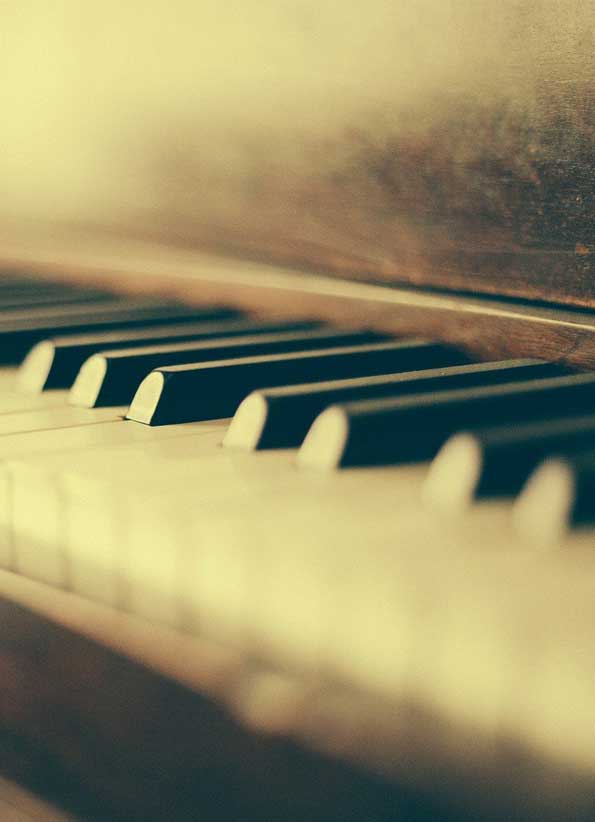 Figure 2. Name, author and year. 
Only self-made images will be accepted. Images must have a resolution of 96 dpiAcknowledgmentsAdd an acknowledgments section just before the references (if applicable).ReferencesReferences will follow the formatAPA 7th Edition.Maximum 15 references.Do not include attachments, footnotes, or page numbers.Please send your paper in editable format (.doc, .docx….).TextTextTextTextText